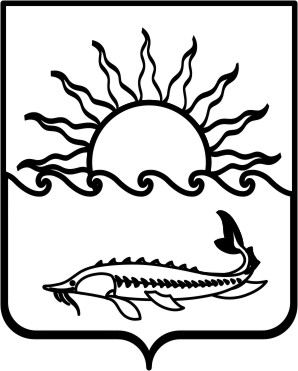 Р Е Ш Е Н И ЕСОВЕТА МУНИЦИПАЛЬНОГО ОБРАЗОВАНИЯПРИМОРСКО-АХТАРСКИЙ  РАЙОНшестого созываот  26 апреля  2017 года                                                                                № 232город  Приморско-АхтарскО мерах социальной поддержки по оплате жилья, отопления и освещения специалистам,  проживающим в сельских населенных пунктах, работающим в муниципальных учреждениях здравоохранения, находящихся в ведении муниципального образования Приморско-Ахтарский районВ соответствии со статьёй 72 Федеральный закон от 21 ноября 2011 г. № 323-ФЗ «Об основах охраны здоровья граждан в Российской Федерации», пунктом 6 статьи 43 закона Краснодарского края от 30 июня 1997 г. № 90-КЗ «Об охране здоровья населения Краснодарского края», Уставом муниципального образования Приморско-Ахтарский район, Совет муниципального образования Приморско-Ахтарский район РЕШИЛ:Установить в муниципальном образовании Приморско-Ахтарский район за счёт средств бюджета муниципального образования Приморско-Ахтарский район  предоставление мер социальной поддержки по оплате жилья, отопления и освещения специалистам,  проживающим в сельских населенных пунктах, работающим в муниципальных учреждениях здравоохранения, находящихся в ведении муниципального образования Приморско-Ахтарский район, проживающим с ними членами их семей, а также пенсионерам, если их общий стаж работы в данной местности на указанных должностях составляет не менее десяти лет. Установить, что порядок и условия предоставления мер социальной поддержки указанные в пункте 1 настоящего решения, утверждаются администрацией муниципального образования Приморско-Ахтарский район.Решение  вступает в силу со дня опубликования и распространяется на правоотношения, возникшие с 1 января 2017 года. Председатель Советамуниципального образования Приморско-Ахтарский район                           Е.А. КутузоваГлавамуниципального образованияПриморско-Ахтарский район                                   В.В. Спичка